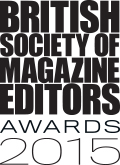 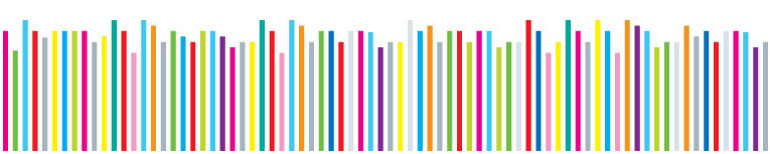 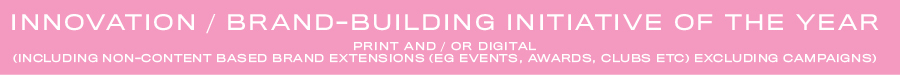 For queries or further information, please contact: BSME Administration, Gill Branston & Associates. Tel: 020 8906 4664, Email: admin@bsme.comInnovation / Brand-Building Initiative of the Year (including non-content Brand Extensions  (e.g. Events, Awards, Clubs etc). Excluding Campaigns) Please refer to the relevant web page for entry criteria and enclosuresInnovation / Brand-Building Initiative of the Year (including non-content Brand Extensions  (e.g. Events, Awards, Clubs etc). Excluding Campaigns) Please refer to the relevant web page for entry criteria and enclosuresInnovation / Brand-Building Initiative of the Year (including non-content Brand Extensions  (e.g. Events, Awards, Clubs etc). Excluding Campaigns) Please refer to the relevant web page for entry criteria and enclosuresName of editor:Name of brand:Name of person responsible for the innovation / brand-building initiative: Publishing company:(As it should appear on screen/printed material)Address:Postcode:Telephone:Email:Background InformationBackground InformationBackground InformationWhat date did you become editor?Frequency of print publication:Your EntryYour EntryYour EntryTitle of innovation / brand-building initiative:Brief summary of innovation / brand-building initiative:(Max 30 words)List of enclosures/Supporting material:If  applicable, please enter your URL and any login details/passwords:Why should you win?Tell us, in no more than 500 words, what you have done that marks you out as exceptional.Key points to address might be: What is your innovation/brand-building initiative and why does it deserve to win?How have you made best use of your resources?How has the innovation or initiative benefited your brand?Why should you win?Tell us, in no more than 500 words, what you have done that marks you out as exceptional.Key points to address might be: What is your innovation/brand-building initiative and why does it deserve to win?How have you made best use of your resources?How has the innovation or initiative benefited your brand?Why should you win?Tell us, in no more than 500 words, what you have done that marks you out as exceptional.Key points to address might be: What is your innovation/brand-building initiative and why does it deserve to win?How have you made best use of your resources?How has the innovation or initiative benefited your brand?Total word count:There is an administration charge of £35 + VAT for each entry.If you were not a member of the BSME on 1st June 2015 there is an additional entry fee of £160 + VAT per entry.There is an administration charge of £35 + VAT for each entry.If you were not a member of the BSME on 1st June 2015 there is an additional entry fee of £160 + VAT per entry.There is an administration charge of £35 + VAT for each entry.If you were not a member of the BSME on 1st June 2015 there is an additional entry fee of £160 + VAT per entry.Please tick as appropriate(with an “X”)Cheques shouldbe made payableto The British Society of MagazineEditorsBSME Member - £35 + VAT administration charge enclosed with entry (Total: £42)Please tick as appropriate(with an “X”)Cheques shouldbe made payableto The British Society of MagazineEditorsBSME Member - £35 + VAT administration charge paid online (Total: £42)Please tick as appropriate(with an “X”)Cheques shouldbe made payableto The British Society of MagazineEditorsNon-Member – £195 + VAT administration charge and entry fee  enclosed with entry (Total: £234)Please tick as appropriate(with an “X”)Cheques shouldbe made payableto The British Society of MagazineEditorsNon-Member – £195 + VAT administration charge and entry fee paid online (Total: £234)I undertake that the information given is based on fact and agree to abide by the rules.  
I accept the judges’ decision is final.I undertake that the information given is based on fact and agree to abide by the rules.  
I accept the judges’ decision is final.I undertake that the information given is based on fact and agree to abide by the rules.  
I accept the judges’ decision is final.Name of entrant:Job title:Signed:Name of editor (if different):Job title:Signed: